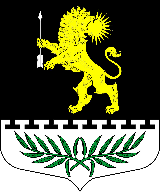 ЛЕНИНГРАДСКАЯ ОБЛАСТЬЛУЖСКИЙ МУНИЦИПАЛЬНЫЙ РАЙОНАДМИНИСТРАЦИЯ СЕРЕБРЯНСКОГО СЕЛЬСКОГО ПОСЕЛЕНИЯПОСТАНОВЛЕНИЕ       От    01 февраля 2024 года                     № 16В целях повышение уровня и качества жизни населения на основе развития социальной инфраструктуры и инженерного обустройства населенных пунктов, расположенных на территории Серебрянского сельского поселения,  в соответствии с постановлением Правительства Ленинградской области от 27.12.2019 № 636 «О государственной программе Ленинградской области «Комплексное развитие сельских территорий Ленинградской области», Порядком разработки, реализации и оценки эффективности муниципальных программ Серебрянского сельского поселения Лужского муниципального района Ленинградской области, утвержденным постановлением администрации от 25 мая 2022 года № 95, администрация Серебрянского сельского поселения Лужского муниципального района  Ленинградской области ПОСТАНОВЛЯЕТ:Утвердить прилагаемую муниципальную программу «Комплексное развитие территории Серебрянского сельского поселения» на период 2024-2026 годы.Специалисту администрации (главному бухгалтеру) Серебрянского сельского поселения:При формировании бюджета Серебрянского сельского поселения предусмотреть ассигнования на реализацию Программы.Ежегодно корректировать мероприятия и объемы финансирования с учётом возможностей средств бюджета.Установить, что в ходе реализации Программы отдельные её мероприятия могут уточняться, а объёмы их финансирования корректироваться с учётом утверждённых расходов бюджета.Постановление №185 от 09.11.2022 «Об утверждении муниципальной программы Серебрянского сельского поселения Лужского муниципального района «Комплексное развитие территории Серебрянского сельского поселения» на период 2023-2025 годы» (с изменениями), считать утратившим силу.Настоящее постановление вступает в силу со дня официального опубликования. Контроль за исполнением постановления оставляю за собой.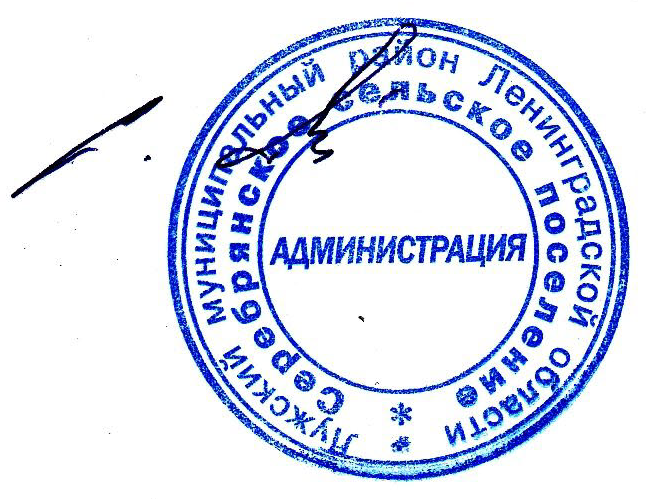 Глава администрацииСеребрянского сельского поселения            Утвержденапостановлением администрацииСеребрянского сельского поселенияот 01.02.2024 № 16 (приложение)МУНИЦИПАЛЬНАЯ ПРОГРАММА«Комплексное развитие территории Серебрянского сельского поселения» на период 2024-2026 годыПАСПОРТмуниципальной программы муниципального образования Серебрянское сельское поселение Лужского муниципального района Ленинградской области«Комплексное развитие территории Серебрянского сельского поселения» на период 2024-2026 годы1. Общая характеристика, основные проблемы и прогноз развития сферы реализации муниципальной программыДля успешного решения стратегических задач по реализации Государственной программы Ленинградской области «Комплексное развитие сельских территорий Ленинградской области» необходимо осуществление мер по повышению уровня и качества жизни в сельской местности.На селе ситуация,  сложившаяся в социальной сфере, препятствует формированию социально-экономических условий устойчивого развития агропромышленного комплекса.За последние 15 лет в результате резкого спада сельскохозяйственного производства и ухудшения финансового положения отрасли, изменения организационно-экономического механизма развития социальной сферы и инженерной инфраструктуры села произошло снижение доступности для сельского населения образовательных, медицинских, культурных и торгово-бытовых услуг, увеличилось отставание села от города по уровню и условиям жизнедеятельности.Повышение уровня и качества жизни на селе невозможно без комплексного развития сельских территорий. Разница в комфортности проживания в городских и сельских поселениях влияет на миграционные настроения сельского населения, особенно молодёжи, что существенно сужает перспективы воспроизводства трудоресурсного потенциала аграрной отрасли.Серебрянское сельское поселение также нуждается в комплексном развитии территории, а именно:- улучшение противопожарной безопасности населенных пунктов;- благоустройстве территорий населенных пунктов;- развитии автомобильных дорог.Для обеспечения устойчивого социально-экономического развития сельской территории необходимо усилить муниципальную поддержку социального и инженерного обустройства населенных пунктов, расположенных в сельской местности, развития несельскохозяйственных видов деятельности в сельской местности, расширения рынка труда, развития процессов самоуправления и на этой основе повысить качество и активизацию человеческого потенциала.Без значительной государственной поддержки в современных условиях муниципальные образования, расположенные в сельской местности, не в состоянии эффективно участвовать в социальных реформах и удовлетворении основных жизненных потребностей проживающего на их территории населения.Таким образом, необходимость разработки и реализации программы обусловлена:- социально-политической остротой проблемы и ее общепоселенческим  значением;- потребностью формирования базовых условий для расширенного воспроизводства и закрепления на селе трудовых ресурсов, обеспечивающих эффективное решение задач агропромышленного комплекса;- межотраслевым и межведомственным характером проблемы, необходимостью привлечения к ее решению, органов местного самоуправления, организаций агропромышленного комплекса и общественных объединений сельских жителей;- приоритетностью  государственной и муниципальной поддержки развития социальной сферы и инженерной инфраструктуры в сельской местности.2.  Приоритеты и цели государственной и муниципальной политики в сфере реализации муниципальной программыФормирование единой государственной политики в отношении сельских территорий на долгосрочный период заявлено в Стратегии устойчивого развития сельских территорий Российской Федерации на период до 2030 года, утвержденной распоряжением Правительства Российской Федерации от 02 февраля 2015 года N 151-р.Стратегия направлена на создание условий для обеспечения стабильного повышения качества и уровня жизни сельского населения на основе преимуществ сельского образа жизни, что позволит сохранить социальный и экономический потенциал сельских территорий и обеспечит выполнение ими общенациональных функций - производственной, демографической, трудоресурсной, пространственно-коммуникационной, сохранения историко-культурных основ идентичности народов страны, поддержания социального контроля и освоенности сельских территорий.Дополнительно приоритеты государственной политики в сфере реализации муниципальной программы определены следующими правовыми актами:Указ Президента Российской Федерации от 21.07.2020 № 474 «О национальных целях развития Российской Федерации на период до 2030 года»;стратегия социально-экономического развития Российской Федерации;стратегия социально-экономического развития Ленинградской области до 2030 года, утвержденная областным законом от 08.08.2016 № 76-оз;государственная программа Ленинградской области «Комплексное развитие сельских территорий Ленинградской области», утвержденная постановлением Правительства Ленинградской области от 27.12.2019 № 636;государственная программа Ленинградской области «Развитие транспортной системы Ленинградской области», утвержденная постановлением Правительства Ленинградской области от 14.11.2013 № 397;государственная программа Ленинградской области «Развитие культуры Ленинградской области», утвержденная постановлением Правительства Ленинградской области от 14.11.2013 № 404;государственная программа Ленинградской области «Устойчивое общественное развитие в Ленинградской области», утвержденная постановлением Правительства Ленинградской области от 14.11.2013 № 399.Основные цели и задачи долгосрочного развития сельских территорий Ленинградской области определены Стратегией социально-экономического развития Ленинградской области до 2030 года, утвержденной областным законом от 8 августа 2016 года № 76-оз, в рамках направлений и приоритетов социально-экономического развития "Продовольственная безопасность", "Комфортные поселения".Стратегической целью в рамках направления "Комфортные поселения" является повышение качества среды проживания во всех населенных пунктах Ленинградской области.Мероприятия муниципальной программы направлены на достижение целей федеральных проектов:Федеральный проект «Благоустройство сельских территорий». В целях улучшения санитарного и эстетического облика сельских территорий Ленинградской области за счет средств федерального и областного бюджета Ленинградской области проектом предусмотрена реализация мероприятия по благоустройству сельских территорий. На достижение цели данного проекта направлено мероприятие муниципальной программы по реализации комплекса мероприятий по борьбе с борщевиком Сосновского на территориях муниципальных образований Ленинградской области.Федеральный проект «Комплексная система обращения с твердыми коммунальными отходами». Проект направлен на снижение экологической нагрузки на население за счет сокращения захоронения твердых коммунальных отходов, в том числе прошедших обработку (сортировку). Предполагается, что будет сформирована комплексная система обращения с твердыми коммунальными отходами, включая создание условий для утилизации запрещенных к захоронению отходов. На достижение цели данного проекта направлено мероприятие по созданию мест (площадок) накопления твердых коммунальных отходов.На решение задач муниципальной программы направлены комплексы процессных мероприятий:Комплекс процессных мероприятий «Развитие культуры, физической культуры и спорта», в рамках реализации которого предусматривается расходы на содержание муниципальных казенных учреждений культуры и муниципальных казенных библиотек, организацию и проведение культурно-массовых мероприятий, а также предусматриваются расходы на софинансирование дополнительных расходов местных бюджетов на сохранение целевых показателей повышения оплаты труда работников муниципальных учреждений культуры в соответствии с Указом Президента Российской Федерации от 7 мая 20120 года № 597 «О мероприятиях по реализации государственной социальной политики».Комплекс процессных мероприятий «Обеспечение устойчивого функционирования жилищно-коммунального хозяйства и благоустройства», в рамках реализации которого предусматриваются расходы на мероприятия по учету и обслуживанию уличного освещения поселения, на реализацию мероприятий по борьбе с борщевиком Сосновского, на взносы на капитальный ремонт общего имущества в многоквартирных домах, расположенных на территории поселения, в части муниципальной собственности, на поддержку развития общественной инфраструктуры муниципального значения, на прочие мероприятия в области жилищно-коммунального хозяйства и благоустройства поселения.Комплекс процессных мероприятий «Трудоустройство несовершеннолетних», в рамках реализации которого предусматриваются расходы на поддержку деятельности молодежных общественных организаций, объединений, инициатив и развития добровольческого (волонтерского) движения, содействие трудовой адаптации и занятости молодежи, направленный на организацию временного трудоустройства несовершеннолетних граждан в возрасте от 14 до 18 лет в свободное от учебы время.Комплекс процессных мероприятий «Развитие автомобильных дорог», в рамках реализации которого предусматриваются расходы на мероприятия по обслуживанию и содержанию автомобильных дорог местного значения, проведение инвентаризации и оформление технических и кадастровых паспортов дорог местного значения, по капитальному ремонту и ремонту автомобильных дорог общего пользования местного значения, на реализацию областного закона от 15 января 2018 года № 3-оз "О содействии участию населения в осуществлении местного самоуправления в иных формах на территориях административных центров и городских поселков муниципальных образований Ленинградской области", реализацию областного закона от 28 декабря 2018 года № 147-оз "О старостах сельских населенных пунктов Ленинградской области и содействии участию населения в осуществлении местного самоуправления в иных формах на частях территорий муниципальных образований Ленинградской области", поддержку развития общественной инфраструктуры муниципального значения, направленные на повышение безопасности дорожного движения.Комплекс процессных мероприятий «Безопасность», в рамках реализации которого предусматриваются расходы на мероприятия по предупреждению и ликвидации последствий чрезвычайных ситуаций и стихийных бедствий, мероприятия по укреплению пожарной безопасности на территории поселений, осуществление мероприятий по обеспечению безопасности людей на водных объектах, на реализацию областного закона от 28 декабря 2018 года № 147-оз "О старостах сельских населенных пунктов Ленинградской области и содействии участию населения в осуществлении местного самоуправления в иных формах на частях территорий муниципальных образований Ленинградской области".3. Основные цели и задачи муниципальной программыМуниципальная программа направлена на создание благоприятных условий для комплексного развития Серебрянского сельского поселения на долгосрочную перспективу.Целью реализации настоящей муниципальной программы является повышение качества среды проживания населения Серебрянского сельского поселения. В рамках достижения цели необходимо обеспечить решение следующих задач:- создание комфортных условий жизнедеятельности населения;- повышение уровня комплексного обустройства населенных пунктов, расположенных на территории Серебрянского сельского поселения;- создание условий для проведения мероприятий направленных на развитие и содержание автомобильных дорог, на создание инвентаризационной и технической документации в сфере дорожного хозяйства, на проведение ремонтных работ по дорогам общего пользования на территории Серебрянского сельского поселения;- создание условий для обеспечения мероприятий направленных на создание безопасных условий существования граждан, проживающих на территории Серебрянского сельского поселения; - организация временного трудоустройства несовершеннолетних граждан в возрасте от 14 до 18 лет в свободное от учебы время;- активизация участия граждан в реализации инициативных проектов, направленных на решение приоритетных задач развития Серебрянского сельского поселения и формирование позитивного отношения к сельской местности и сельскому образу жизни.Приложение 1к муниципальной программеПлан
реализации муниципальной программы«Комплексное развитие территории Серебрянского сельского поселения»на период 2024 - 2026 годыПриложение 2к муниципальной программеПрогнозные значения 
показателей (индикаторов) реализации муниципальной программы 
«Комплексное развитие территории Серебрянского сельского поселения»Приложение 3к муниципальной программеСведения о налоговых расходах бюджета муниципального образования Серебрянское сельское поселение,направленных на достижение цели муниципальной программы«Комплексное развитие территории Серебрянского сельского поселения»Сведения о налоговых расходах формируются по подпрограммам с указанием итоговой суммы во втором столбце графы 7.Плановые значения граф 6 - 7 определяются на основании отчетных данных прошлых лет с учетом изменений (планируемых изменений) налогового законодательства и ожидаемых тенденций изменения численности плательщиков налогов, имеющих право на льготу. Графы 5 - 7 заполняются до конца реализации муниципальной программы.«Об утверждении муниципальной программы Серебрянского сельского поселения Лужского муниципального района «Комплексное развитие территории Серебрянского сельского поселения» на период 2024-2026 годы»Сроки реализации муниципальной программы2024-2026 годыОтветственный исполнитель       
муниципальной программыАдминистрация Серебрянского сельского поселения Лужского муниципального района Ленинградской областиУчастники муниципальной 
программыАдминистрация Серебрянского сельского поселенияМуниципальное учреждение культуры Социально-культурный центр досуга и отдыха «Романтик»Организации, предприятия малого бизнесаЦель муниципальной программыПовышение качества среды проживания населения Серебрянского сельского поселенияЗадачи муниципальной программы- создание комфортных условий жизнедеятельности населения;- повышение уровня комплексного обустройства населенных пунктов, расположенных на территории Серебрянского сельского поселения;- создание условий для проведения мероприятий направленных на развитие и содержание автомобильных дорог, на создание инвентаризационной и технической документации в сфере дорожного хозяйства, на проведение ремонтных работ по дорогам общего пользования на территории Серебрянского сельского поселения;- создание условий для обеспечения мероприятий направленных на создание безопасных условий существования граждан, проживающих на территории Серебрянского сельского поселения;- организация временного трудоустройства несовершеннолетних граждан в возрасте от 14 до 18 лет в свободное от учебы время;- активизация участия граждан в реализации инициативных проектов, направленных на решение приоритетных задач развития Серебрянского сельского поселения и формирование позитивного отношения к сельской местности и сельскому образу жизни.Ожидаемые результаты реализации 
муниципальной программыДостижение к концу 2026 года следующих показателей:количество кружков увеличится до 11 ед. к 2026 году;количество человек, посещающих библиотеки увеличится до 850 чел. к 2026 году;количество проведенных культурно-массовых мероприятий увеличится до 215 ед. к 2026 году;размер заработной платы работников культуры увеличится до 44,1 тыс. руб. к 2026 году;численность несовершеннолетних граждан в возрасте от 14 до 18 лет, принявших участие во временных работах в свободное от учебы время – 15 чел. к 2026 году;освобождение 71,2 га земель Серебрянского сельского поселения от борщевика Сосновского;количество обустроенных площадок ТКО - 8 ед.приведение в нормативное состояние 6,0 км. дорог на территории поселения;противопожарное опахивание населенных пунктов – 15000 кв.м;количество обустроенных пожарных водоемов – 4 ед. к 2026 году;количество мероприятий по обеспечению безопасности людей на водных объектах – 1 ед. к 2026 году;количество мероприятий по реализации областного закона от 15.01.2018 № 3-оз – 3 ед.;количество мероприятий по реализации областного закона от 28.12.2018 № 147-оз – 3 ед.;количество мероприятий, направленных на поддержку развития общественной инфраструктуры муниципального значения – 3 ед.Финансовое обеспечение муниципальной программыОбщий объем финансирования муниципальной программы за весь период реализации составляет 51 245,15484 тыс. руб., из них:2024 год – 25 479,98284 тыс. руб., в том числе: из областного бюджета – 11 608,22066 тыс. руб., федерального бюджета – 2436,6477 тыс.руб.2025 год –12239,4071тыс. руб., в том числе из областного бюджета – 2 918,96031 тыс. руб.;2026 год –13525,7649тыс. руб., в том числе из областного бюджета - 4319,83591 тыс. руб.Размер налоговых расходов, направленных на достижение цели муниципальной программыНалоговые расходы предусмотрены (приложение 3 к муниципальной программе).Наименование муниципальной программы/
структурного элементаГоды реализацииОценка расходов (тыс. руб. в ценах соответствующих лет)Оценка расходов (тыс. руб. в ценах соответствующих лет)Оценка расходов (тыс. руб. в ценах соответствующих лет)Оценка расходов (тыс. руб. в ценах соответствующих лет)Оценка расходов (тыс. руб. в ценах соответствующих лет)Оценка расходов (тыс. руб. в ценах соответствующих лет)Оценка расходов (тыс. руб. в ценах соответствующих лет)Индикаторы реализации (целевые задания)Главный распорядитель бюджетных средствРаспорядитель (получатель) бюджетных средствИсполнители мероприятийНаименование муниципальной программы/
структурного элементаГоды реализациивсегов том числев том числев том числев том числев том числев том числеИндикаторы реализации (целевые задания)Главный распорядитель бюджетных средствРаспорядитель (получатель) бюджетных средствИсполнители мероприятийНаименование муниципальной программы/
структурного элементаГоды реализациивсегобюджет Серебрянского сельского поселениябюджет Лужского муниципального районаобластной бюджетобластной бюджетфедеральный бюджетпрочие источникиИндикаторы реализации (целевые задания)Главный распорядитель бюджетных средствРаспорядитель (получатель) бюджетных средствИсполнители мероприятий12345667891011«Комплексное развитие территории Серебрянского сельского поселения»202425479,9828411435,1144811608,2206611608,220662436,6477«Комплексное развитие территории Серебрянского сельского поселения»202512239,40710  9320,44679  2918,96031  2918,960310,0«Комплексное развитие территории Серебрянского сельского поселения»202613525,7649  9205,92899  4319,83591  4319,835910,0«Комплексное развитие территории Серебрянского сельского поселения»2024-202651245,1548429961,4902618847,0168818847,016882436,6477Итого по муниципальной программе2024-202651245,1548429961,4902618847,0168818847,016882436,6477Мероприятия, направленные на реализацию программ формирование комфортной городской среды. 20249820, 200961280,700965562,85235562,85232436,6477Благоустройство общественной территории: Аллея "Земляков", Ленинградская область, Лужский район, п.Серебрянский, ул.СовхознаяАдминистрация Серебрянского сельского поселенияАдминистрация Серебрянского сельского поселенияМероприятия, направленные на реализацию программ формирование комфортной городской среды. 20250,00,00,00,00,0Благоустройство общественной территории: Аллея "Земляков", Ленинградская область, Лужский район, п.Серебрянский, ул.СовхознаяАдминистрация Серебрянского сельского поселенияАдминистрация Серебрянского сельского поселенияМероприятия, направленные на реализацию программ формирование комфортной городской среды. 20260,00,00,00,00,0Благоустройство общественной территории: Аллея "Земляков", Ленинградская область, Лужский район, п.Серебрянский, ул.СовхознаяАдминистрация Серебрянского сельского поселенияАдминистрация Серебрянского сельского поселенияМероприятия, направленные на реализацию программ формирование комфортной городской среды. 2024-20269820, 200961280,700965662,85235662,8523Благоустройство общественной территории: Аллея "Земляков", Ленинградская область, Лужский район, п.Серебрянский, ул.СовхознаяАдминистрация Серебрянского сельского поселенияАдминистрация Серебрянского сельского поселенияМероприятия, направленные на достижение цели федерального проекта "Комплексная система обращения с твердыми коммунальными отходами"20241561,71536156,215361405,51405,5Количество ликвидированных свалок, ед.г.1. д.Старые Полицы, ул.Нагорная, 58.542585, 29.5802552.п.Серебрянский, ул.Лужская, 58.576083, 29.617677.3. п.Серебрянский,ул.Лужская, 58.578078, 29.618180г.1.д.Ильжо 58.640431, 29.6996302.п.Серебрянский, Объездная дорога, 58.576391, 29.621863. 3.д.Смерди, дорога на Дубровку 58.653325, 29.741667Количество обустроенных площадок ТКО, ед.2024 г.1.Контейнерная площадка д.Заполье, ул. Петра Трофимова у д.1.2.Контейнерная площадка д.Дергово, ул. Лесная у д.1.3.Контейнерная площадка д.Вяжище, ул. Старая у д.2а.4.Контейнерная площадка д. Малая Пустошка, на въезде в деревню напротив конефермы2025 г.1.Контейнерная площадка д. Дергово,на въезде в деревню2.Контейнерная площадка д. Смерди, на перекрестке ул. Лужская и дорога на д.Дубровка 2026 г.1.Контейнерная площадка д.Старые Полицы, ул. Нагорная 2.Контейнерная площадка д.Ильжо, на въезде переулок Болотный 3.Контейнерная площадка д.Смерди, на въезде ул. Болотная, д.24.Контейнерная площадка д.Новоселье, на въезде ул.Дачная 5.Контейнерная площадкад.Рябиновка, на въезде в деревнюАдминистрация Серебрянского сельского поселенияАдминистрация Серебрянского сельского поселенияМероприятия, направленные на достижение цели федерального проекта "Комплексная система обращения с твердыми коммунальными отходами"20251062,139116,839  945,3  945,3Количество ликвидированных свалок, ед.г.1. д.Старые Полицы, ул.Нагорная, 58.542585, 29.5802552.п.Серебрянский, ул.Лужская, 58.576083, 29.617677.3. п.Серебрянский,ул.Лужская, 58.578078, 29.618180г.1.д.Ильжо 58.640431, 29.6996302.п.Серебрянский, Объездная дорога, 58.576391, 29.621863. 3.д.Смерди, дорога на Дубровку 58.653325, 29.741667Количество обустроенных площадок ТКО, ед.2024 г.1.Контейнерная площадка д.Заполье, ул. Петра Трофимова у д.1.2.Контейнерная площадка д.Дергово, ул. Лесная у д.1.3.Контейнерная площадка д.Вяжище, ул. Старая у д.2а.4.Контейнерная площадка д. Малая Пустошка, на въезде в деревню напротив конефермы2025 г.1.Контейнерная площадка д. Дергово,на въезде в деревню2.Контейнерная площадка д. Смерди, на перекрестке ул. Лужская и дорога на д.Дубровка 2026 г.1.Контейнерная площадка д.Старые Полицы, ул. Нагорная 2.Контейнерная площадка д.Ильжо, на въезде переулок Болотный 3.Контейнерная площадка д.Смерди, на въезде ул. Болотная, д.24.Контейнерная площадка д.Новоселье, на въезде ул.Дачная 5.Контейнерная площадкад.Рябиновка, на въезде в деревнюАдминистрация Серебрянского сельского поселенияАдминистрация Серебрянского сельского поселенияМероприятия, направленные на достижение цели федерального проекта "Комплексная система обращения с твердыми коммунальными отходами"20262478,455247,8552230,6002230,600Количество ликвидированных свалок, ед.г.1. д.Старые Полицы, ул.Нагорная, 58.542585, 29.5802552.п.Серебрянский, ул.Лужская, 58.576083, 29.617677.3. п.Серебрянский,ул.Лужская, 58.578078, 29.618180г.1.д.Ильжо 58.640431, 29.6996302.п.Серебрянский, Объездная дорога, 58.576391, 29.621863. 3.д.Смерди, дорога на Дубровку 58.653325, 29.741667Количество обустроенных площадок ТКО, ед.2024 г.1.Контейнерная площадка д.Заполье, ул. Петра Трофимова у д.1.2.Контейнерная площадка д.Дергово, ул. Лесная у д.1.3.Контейнерная площадка д.Вяжище, ул. Старая у д.2а.4.Контейнерная площадка д. Малая Пустошка, на въезде в деревню напротив конефермы2025 г.1.Контейнерная площадка д. Дергово,на въезде в деревню2.Контейнерная площадка д. Смерди, на перекрестке ул. Лужская и дорога на д.Дубровка 2026 г.1.Контейнерная площадка д.Старые Полицы, ул. Нагорная 2.Контейнерная площадка д.Ильжо, на въезде переулок Болотный 3.Контейнерная площадка д.Смерди, на въезде ул. Болотная, д.24.Контейнерная площадка д.Новоселье, на въезде ул.Дачная 5.Контейнерная площадкад.Рябиновка, на въезде в деревнюАдминистрация Серебрянского сельского поселенияАдминистрация Серебрянского сельского поселенияМероприятия, направленные на достижение цели федерального проекта "Комплексная система обращения с твердыми коммунальными отходами"2024-20265102,30936520,909364581,4004581,400Количество ликвидированных свалок, ед.г.1. д.Старые Полицы, ул.Нагорная, 58.542585, 29.5802552.п.Серебрянский, ул.Лужская, 58.576083, 29.617677.3. п.Серебрянский,ул.Лужская, 58.578078, 29.618180г.1.д.Ильжо 58.640431, 29.6996302.п.Серебрянский, Объездная дорога, 58.576391, 29.621863. 3.д.Смерди, дорога на Дубровку 58.653325, 29.741667Количество обустроенных площадок ТКО, ед.2024 г.1.Контейнерная площадка д.Заполье, ул. Петра Трофимова у д.1.2.Контейнерная площадка д.Дергово, ул. Лесная у д.1.3.Контейнерная площадка д.Вяжище, ул. Старая у д.2а.4.Контейнерная площадка д. Малая Пустошка, на въезде в деревню напротив конефермы2025 г.1.Контейнерная площадка д. Дергово,на въезде в деревню2.Контейнерная площадка д. Смерди, на перекрестке ул. Лужская и дорога на д.Дубровка 2026 г.1.Контейнерная площадка д.Старые Полицы, ул. Нагорная 2.Контейнерная площадка д.Ильжо, на въезде переулок Болотный 3.Контейнерная площадка д.Смерди, на въезде ул. Болотная, д.24.Контейнерная площадка д.Новоселье, на въезде ул.Дачная 5.Контейнерная площадкад.Рябиновка, на въезде в деревнюАдминистрация Серебрянского сельского поселенияАдминистрация Серебрянского сельского поселенияРасходы на мероприятия по ликвидации несанкционированных свалок20240000Количество ликвидированных свалок, ед.г.1. д.Старые Полицы, ул.Нагорная, 58.542585, 29.5802552.п.Серебрянский, ул.Лужская, 58.576083, 29.617677.3. п.Серебрянский,ул.Лужская, 58.578078, 29.618180г.1.д.Ильжо 58.640431, 29.6996302.п.Серебрянский, Объездная дорога, 58.576391, 29.621863. 3.д.Смерди, дорога на Дубровку 58.653325, 29.741667Количество обустроенных площадок ТКО, ед.2024 г.1.Контейнерная площадка д.Заполье, ул. Петра Трофимова у д.1.2.Контейнерная площадка д.Дергово, ул. Лесная у д.1.3.Контейнерная площадка д.Вяжище, ул. Старая у д.2а.4.Контейнерная площадка д. Малая Пустошка, на въезде в деревню напротив конефермы2025 г.1.Контейнерная площадка д. Дергово,на въезде в деревню2.Контейнерная площадка д. Смерди, на перекрестке ул. Лужская и дорога на д.Дубровка 2026 г.1.Контейнерная площадка д.Старые Полицы, ул. Нагорная 2.Контейнерная площадка д.Ильжо, на въезде переулок Болотный 3.Контейнерная площадка д.Смерди, на въезде ул. Болотная, д.24.Контейнерная площадка д.Новоселье, на въезде ул.Дачная 5.Контейнерная площадкад.Рябиновка, на въезде в деревнюАдминистрация Серебрянского сельского поселенияАдминистрация Серебрянского сельского поселенияРасходы на мероприятия по ликвидации несанкционированных свалок2025281,34930,949250,400250,400Количество ликвидированных свалок, ед.г.1. д.Старые Полицы, ул.Нагорная, 58.542585, 29.5802552.п.Серебрянский, ул.Лужская, 58.576083, 29.617677.3. п.Серебрянский,ул.Лужская, 58.578078, 29.618180г.1.д.Ильжо 58.640431, 29.6996302.п.Серебрянский, Объездная дорога, 58.576391, 29.621863. 3.д.Смерди, дорога на Дубровку 58.653325, 29.741667Количество обустроенных площадок ТКО, ед.2024 г.1.Контейнерная площадка д.Заполье, ул. Петра Трофимова у д.1.2.Контейнерная площадка д.Дергово, ул. Лесная у д.1.3.Контейнерная площадка д.Вяжище, ул. Старая у д.2а.4.Контейнерная площадка д. Малая Пустошка, на въезде в деревню напротив конефермы2025 г.1.Контейнерная площадка д. Дергово,на въезде в деревню2.Контейнерная площадка д. Смерди, на перекрестке ул. Лужская и дорога на д.Дубровка 2026 г.1.Контейнерная площадка д.Старые Полицы, ул. Нагорная 2.Контейнерная площадка д.Ильжо, на въезде переулок Болотный 3.Контейнерная площадка д.Смерди, на въезде ул. Болотная, д.24.Контейнерная площадка д.Новоселье, на въезде ул.Дачная 5.Контейнерная площадкад.Рябиновка, на въезде в деревнюАдминистрация Серебрянского сельского поселенияАдминистрация Серебрянского сельского поселенияРасходы на мероприятия по ликвидации несанкционированных свалок2026330,12033,020297,100297,100Количество ликвидированных свалок, ед.г.1. д.Старые Полицы, ул.Нагорная, 58.542585, 29.5802552.п.Серебрянский, ул.Лужская, 58.576083, 29.617677.3. п.Серебрянский,ул.Лужская, 58.578078, 29.618180г.1.д.Ильжо 58.640431, 29.6996302.п.Серебрянский, Объездная дорога, 58.576391, 29.621863. 3.д.Смерди, дорога на Дубровку 58.653325, 29.741667Количество обустроенных площадок ТКО, ед.2024 г.1.Контейнерная площадка д.Заполье, ул. Петра Трофимова у д.1.2.Контейнерная площадка д.Дергово, ул. Лесная у д.1.3.Контейнерная площадка д.Вяжище, ул. Старая у д.2а.4.Контейнерная площадка д. Малая Пустошка, на въезде в деревню напротив конефермы2025 г.1.Контейнерная площадка д. Дергово,на въезде в деревню2.Контейнерная площадка д. Смерди, на перекрестке ул. Лужская и дорога на д.Дубровка 2026 г.1.Контейнерная площадка д.Старые Полицы, ул. Нагорная 2.Контейнерная площадка д.Ильжо, на въезде переулок Болотный 3.Контейнерная площадка д.Смерди, на въезде ул. Болотная, д.24.Контейнерная площадка д.Новоселье, на въезде ул.Дачная 5.Контейнерная площадкад.Рябиновка, на въезде в деревнюАдминистрация Серебрянского сельского поселенияАдминистрация Серебрянского сельского поселенияРасходы на мероприятия по ликвидации несанкционированных свалок2024-2026611,46963,969547,500547,500Количество ликвидированных свалок, ед.г.1. д.Старые Полицы, ул.Нагорная, 58.542585, 29.5802552.п.Серебрянский, ул.Лужская, 58.576083, 29.617677.3. п.Серебрянский,ул.Лужская, 58.578078, 29.618180г.1.д.Ильжо 58.640431, 29.6996302.п.Серебрянский, Объездная дорога, 58.576391, 29.621863. 3.д.Смерди, дорога на Дубровку 58.653325, 29.741667Количество обустроенных площадок ТКО, ед.2024 г.1.Контейнерная площадка д.Заполье, ул. Петра Трофимова у д.1.2.Контейнерная площадка д.Дергово, ул. Лесная у д.1.3.Контейнерная площадка д.Вяжище, ул. Старая у д.2а.4.Контейнерная площадка д. Малая Пустошка, на въезде в деревню напротив конефермы2025 г.1.Контейнерная площадка д. Дергово,на въезде в деревню2.Контейнерная площадка д. Смерди, на перекрестке ул. Лужская и дорога на д.Дубровка 2026 г.1.Контейнерная площадка д.Старые Полицы, ул. Нагорная 2.Контейнерная площадка д.Ильжо, на въезде переулок Болотный 3.Контейнерная площадка д.Смерди, на въезде ул. Болотная, д.24.Контейнерная площадка д.Новоселье, на въезде ул.Дачная 5.Контейнерная площадкад.Рябиновка, на въезде в деревнюАдминистрация Серебрянского сельского поселенияАдминистрация Серебрянского сельского поселенияРасходы на мероприятия по созданию мест (площадок) накопления твердых коммунальных отходов20241561,71536156,215361405,5001405,500Количество ликвидированных свалок, ед.г.1. д.Старые Полицы, ул.Нагорная, 58.542585, 29.5802552.п.Серебрянский, ул.Лужская, 58.576083, 29.617677.3. п.Серебрянский,ул.Лужская, 58.578078, 29.618180г.1.д.Ильжо 58.640431, 29.6996302.п.Серебрянский, Объездная дорога, 58.576391, 29.621863. 3.д.Смерди, дорога на Дубровку 58.653325, 29.741667Количество обустроенных площадок ТКО, ед.2024 г.1.Контейнерная площадка д.Заполье, ул. Петра Трофимова у д.1.2.Контейнерная площадка д.Дергово, ул. Лесная у д.1.3.Контейнерная площадка д.Вяжище, ул. Старая у д.2а.4.Контейнерная площадка д. Малая Пустошка, на въезде в деревню напротив конефермы2025 г.1.Контейнерная площадка д. Дергово,на въезде в деревню2.Контейнерная площадка д. Смерди, на перекрестке ул. Лужская и дорога на д.Дубровка 2026 г.1.Контейнерная площадка д.Старые Полицы, ул. Нагорная 2.Контейнерная площадка д.Ильжо, на въезде переулок Болотный 3.Контейнерная площадка д.Смерди, на въезде ул. Болотная, д.24.Контейнерная площадка д.Новоселье, на въезде ул.Дачная 5.Контейнерная площадкад.Рябиновка, на въезде в деревнюАдминистрация Серебрянского сельского поселенияАдминистрация Серебрянского сельского поселенияРасходы на мероприятия по созданию мест (площадок) накопления твердых коммунальных отходов2025780,790   85,890  694,900  694,900Количество ликвидированных свалок, ед.г.1. д.Старые Полицы, ул.Нагорная, 58.542585, 29.5802552.п.Серебрянский, ул.Лужская, 58.576083, 29.617677.3. п.Серебрянский,ул.Лужская, 58.578078, 29.618180г.1.д.Ильжо 58.640431, 29.6996302.п.Серебрянский, Объездная дорога, 58.576391, 29.621863. 3.д.Смерди, дорога на Дубровку 58.653325, 29.741667Количество обустроенных площадок ТКО, ед.2024 г.1.Контейнерная площадка д.Заполье, ул. Петра Трофимова у д.1.2.Контейнерная площадка д.Дергово, ул. Лесная у д.1.3.Контейнерная площадка д.Вяжище, ул. Старая у д.2а.4.Контейнерная площадка д. Малая Пустошка, на въезде в деревню напротив конефермы2025 г.1.Контейнерная площадка д. Дергово,на въезде в деревню2.Контейнерная площадка д. Смерди, на перекрестке ул. Лужская и дорога на д.Дубровка 2026 г.1.Контейнерная площадка д.Старые Полицы, ул. Нагорная 2.Контейнерная площадка д.Ильжо, на въезде переулок Болотный 3.Контейнерная площадка д.Смерди, на въезде ул. Болотная, д.24.Контейнерная площадка д.Новоселье, на въезде ул.Дачная 5.Контейнерная площадкад.Рябиновка, на въезде в деревнюАдминистрация Серебрянского сельского поселенияАдминистрация Серебрянского сельского поселенияРасходы на мероприятия по созданию мест (площадок) накопления твердых коммунальных отходов20262 148,335214,8351933,5001933,500Количество ликвидированных свалок, ед.г.1. д.Старые Полицы, ул.Нагорная, 58.542585, 29.5802552.п.Серебрянский, ул.Лужская, 58.576083, 29.617677.3. п.Серебрянский,ул.Лужская, 58.578078, 29.618180г.1.д.Ильжо 58.640431, 29.6996302.п.Серебрянский, Объездная дорога, 58.576391, 29.621863. 3.д.Смерди, дорога на Дубровку 58.653325, 29.741667Количество обустроенных площадок ТКО, ед.2024 г.1.Контейнерная площадка д.Заполье, ул. Петра Трофимова у д.1.2.Контейнерная площадка д.Дергово, ул. Лесная у д.1.3.Контейнерная площадка д.Вяжище, ул. Старая у д.2а.4.Контейнерная площадка д. Малая Пустошка, на въезде в деревню напротив конефермы2025 г.1.Контейнерная площадка д. Дергово,на въезде в деревню2.Контейнерная площадка д. Смерди, на перекрестке ул. Лужская и дорога на д.Дубровка 2026 г.1.Контейнерная площадка д.Старые Полицы, ул. Нагорная 2.Контейнерная площадка д.Ильжо, на въезде переулок Болотный 3.Контейнерная площадка д.Смерди, на въезде ул. Болотная, д.24.Контейнерная площадка д.Новоселье, на въезде ул.Дачная 5.Контейнерная площадкад.Рябиновка, на въезде в деревнюАдминистрация Серебрянского сельского поселенияАдминистрация Серебрянского сельского поселенияРасходы на мероприятия по созданию мест (площадок) накопления твердых коммунальных отходов2024-20264490,84036456,940364033,9004033,900Количество ликвидированных свалок, ед.г.1. д.Старые Полицы, ул.Нагорная, 58.542585, 29.5802552.п.Серебрянский, ул.Лужская, 58.576083, 29.617677.3. п.Серебрянский,ул.Лужская, 58.578078, 29.618180г.1.д.Ильжо 58.640431, 29.6996302.п.Серебрянский, Объездная дорога, 58.576391, 29.621863. 3.д.Смерди, дорога на Дубровку 58.653325, 29.741667Количество обустроенных площадок ТКО, ед.2024 г.1.Контейнерная площадка д.Заполье, ул. Петра Трофимова у д.1.2.Контейнерная площадка д.Дергово, ул. Лесная у д.1.3.Контейнерная площадка д.Вяжище, ул. Старая у д.2а.4.Контейнерная площадка д. Малая Пустошка, на въезде в деревню напротив конефермы2025 г.1.Контейнерная площадка д. Дергово,на въезде в деревню2.Контейнерная площадка д. Смерди, на перекрестке ул. Лужская и дорога на д.Дубровка 2026 г.1.Контейнерная площадка д.Старые Полицы, ул. Нагорная 2.Контейнерная площадка д.Ильжо, на въезде переулок Болотный 3.Контейнерная площадка д.Смерди, на въезде ул. Болотная, д.24.Контейнерная площадка д.Новоселье, на въезде ул.Дачная 5.Контейнерная площадкад.Рябиновка, на въезде в деревнюАдминистрация Серебрянского сельского поселенияАдминистрация Серебрянского сельского поселенияКомплекс процессных мероприятий "Развитие культуры, физической культуры и спорта"2024  7251,88945  5223,289452028,6количество мероприятий, направленных на поддержку развития общественной инфраструктуры муниципального значения, ед.Администрация Серебрянского сельского поселенияСКЦД и О «Романтик»Комплекс процессных мероприятий "Развитие культуры, физической культуры и спорта"2025  5515,80000  4357,200001158,6количество мероприятий, направленных на поддержку развития общественной инфраструктуры муниципального значения, ед.Администрация Серебрянского сельского поселенияСКЦД и О «Романтик»Комплекс процессных мероприятий "Развитие культуры, физической культуры и спорта"2026  5245,60000  4087,000001158,6количество мероприятий, направленных на поддержку развития общественной инфраструктуры муниципального значения, ед.Администрация Серебрянского сельского поселенияСКЦД и О «Романтик»Комплекс процессных мероприятий "Развитие культуры, физической культуры и спорта"2024-202617143,5894813667,489453475,8количество мероприятий, направленных на поддержку развития общественной инфраструктуры муниципального значения, ед.Администрация Серебрянского сельского поселенияСКЦД и О «Романтик»Расходы на содержание муниципальных казенных учреждений культуры20242885,0002885,000количество мероприятий, направленных на поддержку развития общественной инфраструктуры муниципального значения, ед.Администрация Серебрянского сельского поселенияСКЦД и О «Романтик»Расходы на содержание муниципальных казенных учреждений культуры20252929,2002929,200количество мероприятий, направленных на поддержку развития общественной инфраструктуры муниципального значения, ед.Администрация Серебрянского сельского поселенияСКЦД и О «Романтик»Расходы на содержание муниципальных казенных учреждений культуры2024-20262651,4002651,400количество мероприятий, направленных на поддержку развития общественной инфраструктуры муниципального значения, ед.Администрация Серебрянского сельского поселенияСКЦД и О «Романтик»Расходы на содержание муниципальных казенных учреждений культуры2024-20268465,6008465,600количество мероприятий, направленных на поддержку развития общественной инфраструктуры муниципального значения, ед.Администрация Серебрянского сельского поселенияСКЦД и О «Романтик»Расходы на содержание муниципальных казенных библиотек2024254,2254,2количество мероприятий, направленных на поддержку развития общественной инфраструктуры муниципального значения, ед.Администрация Серебрянского сельского поселенияСКЦД и О «Романтик»Расходы на содержание муниципальных казенных библиотек2025259,4259,4количество мероприятий, направленных на поддержку развития общественной инфраструктуры муниципального значения, ед.Администрация Серебрянского сельского поселенияСКЦД и О «Романтик»Расходы на содержание муниципальных казенных библиотек2026267,0267,0количество мероприятий, направленных на поддержку развития общественной инфраструктуры муниципального значения, ед.Администрация Серебрянского сельского поселенияСКЦД и О «Романтик»Расходы на содержание муниципальных казенных библиотек2024-2026780,6780,6количество мероприятий, направленных на поддержку развития общественной инфраструктуры муниципального значения, ед.Администрация Серебрянского сельского поселенияСКЦД и О «Романтик»Расходы на организацию и проведение культурно-массовых мероприятий 202410,010,0количество мероприятий, направленных на поддержку развития общественной инфраструктуры муниципального значения, ед.Администрация Серебрянского сельского поселенияСКЦД и О «Романтик»Расходы на организацию и проведение культурно-массовых мероприятий 202510,010,0количество мероприятий, направленных на поддержку развития общественной инфраструктуры муниципального значения, ед.Администрация Серебрянского сельского поселенияСКЦД и О «Романтик»Расходы на организацию и проведение культурно-массовых мероприятий 202610,010,0количество мероприятий, направленных на поддержку развития общественной инфраструктуры муниципального значения, ед.Администрация Серебрянского сельского поселенияСКЦД и О «Романтик»Расходы на организацию и проведение культурно-массовых мероприятий 2024-202630,030,0количество мероприятий, направленных на поддержку развития общественной инфраструктуры муниципального значения, ед.Администрация Серебрянского сельского поселенияСКЦД и О «Романтик»Расходы на поддержку развития общественной инфраструктуры муниципального значения2024915,7894845,78948870,0002024Приобретение автобуса для СКЦДиО РомантикАдминистрация Серебрянского сельского поселенияАдминистрация Серебрянского сельского поселенияРасходы на софинансирование дополнительных расходов местных бюджетов на сохранение целевых показателей повышения оплаты труда работников муниципальных учреждений культуры в соответствии с Указом Президента Российской Федерации от 7 мая 2012 года № 597 "О мероприятиях по реализации государственной социальной политики"20242317,21158,61158,6Администрация Серебрянского сельского поселенияАдминистрация Серебрянского сельского поселенияРасходы на софинансирование дополнительных расходов местных бюджетов на сохранение целевых показателей повышения оплаты труда работников муниципальных учреждений культуры в соответствии с Указом Президента Российской Федерации от 7 мая 2012 года № 597 "О мероприятиях по реализации государственной социальной политики"20252317,21158,61158,6Администрация Серебрянского сельского поселенияАдминистрация Серебрянского сельского поселенияРасходы на софинансирование дополнительных расходов местных бюджетов на сохранение целевых показателей повышения оплаты труда работников муниципальных учреждений культуры в соответствии с Указом Президента Российской Федерации от 7 мая 2012 года № 597 "О мероприятиях по реализации государственной социальной политики"20262317,21158,61158,6Администрация Серебрянского сельского поселенияАдминистрация Серебрянского сельского поселенияРасходы на софинансирование дополнительных расходов местных бюджетов на сохранение целевых показателей повышения оплаты труда работников муниципальных учреждений культуры в соответствии с Указом Президента Российской Федерации от 7 мая 2012 года № 597 "О мероприятиях по реализации государственной социальной политики"2024-20266951,63475,83475,8Администрация Серебрянского сельского поселенияАдминистрация Серебрянского сельского поселенияКомплекс процессных мероприятий "Обеспечение устойчивого функционирования жилищно-коммунального хозяйства и благоустройства"20243577.907072575,138711002,76836.Администрация Серебрянского сельского поселенияАдминистрация Серебрянского сельского поселенияКомплекс процессных мероприятий "Обеспечение устойчивого функционирования жилищно-коммунального хозяйства и благоустройства"20253416,098102601,03779815,06031.Администрация Серебрянского сельского поселенияАдминистрация Серебрянского сельского поселенияКомплекс процессных мероприятий "Обеспечение устойчивого функционирования жилищно-коммунального хозяйства и благоустройства"20263535,339902604,70399930,63591.Администрация Серебрянского сельского поселенияАдминистрация Серебрянского сельского поселенияКомплекс процессных мероприятий "Обеспечение устойчивого функционирования жилищно-коммунального хозяйства и благоустройства"2024-202610529,345077780,880492748,46458.Администрация Серебрянского сельского поселенияАдминистрация Серебрянского сельского поселенияРасходы на мероприятия по учету и обслуживанию уличного освещения поселения2024878,0878,0.Администрация Серебрянского сельского поселенияАдминистрация Серебрянского сельского поселенияРасходы на мероприятия по учету и обслуживанию уличного освещения поселения2025879,0879,0.Администрация Серебрянского сельского поселенияАдминистрация Серебрянского сельского поселенияРасходы на мероприятия по учету и обслуживанию уличного освещения поселения2026880,0880,0.Администрация Серебрянского сельского поселенияАдминистрация Серебрянского сельского поселенияРасходы на мероприятия по учету и обслуживанию уличного освещения поселения2024-20262637,02637,0.Администрация Серебрянского сельского поселенияАдминистрация Серебрянского сельского поселенияРасходы на прочие мероприятия по благоустройству поселений2024775,0775,0.Администрация Серебрянского сельского поселенияАдминистрация Серебрянского сельского поселенияРасходы на прочие мероприятия по благоустройству поселений20251020,01020,0.Администрация Серебрянского сельского поселенияАдминистрация Серебрянского сельского поселенияРасходы на прочие мероприятия по благоустройству поселений20261020,01020,0.Администрация Серебрянского сельского поселенияАдминистрация Серебрянского сельского поселенияРасходы на прочие мероприятия по благоустройству поселений2024-20262815,02815,0.Администрация Серебрянского сельского поселенияАдминистрация Серебрянского сельского поселенияРасходы на реализацию мероприятий по борьбе с борщевиком Сосновского20241114,18707111,418711002,76836.Администрация Серебрянского сельского поселенияАдминистрация Серебрянского сельского поселенияРасходы на реализацию мероприятий по борьбе с борщевиком Сосновского2025  915,79810100,73779  815,06031.Администрация Серебрянского сельского поселенияАдминистрация Серебрянского сельского поселенияРасходы на реализацию мероприятий по борьбе с борщевиком Сосновского20261034,03990103,40399  930,63591.Администрация Серебрянского сельского поселенияАдминистрация Серебрянского сельского поселенияРасходы на реализацию мероприятий по борьбе с борщевиком Сосновского2024-20263064,02507315,560492748,46458.Администрация Серебрянского сельского поселенияАдминистрация Серебрянского сельского поселенияВзносы на капитальный ремонт общего имущества в многоквартирных домах, расположенных на территории поселения, в части муниципальной собственности2024810,720810,720.Администрация Серебрянского сельского поселенияАдминистрация Серебрянского сельского поселенияВзносы на капитальный ремонт общего имущества в многоквартирных домах, расположенных на территории поселения, в части муниципальной собственности2025601,300601,300.Администрация Серебрянского сельского поселенияАдминистрация Серебрянского сельского поселенияВзносы на капитальный ремонт общего имущества в многоквартирных домах, расположенных на территории поселения, в части муниципальной собственности2026601,300601,300.Администрация Серебрянского сельского поселенияАдминистрация Серебрянского сельского поселенияВзносы на капитальный ремонт общего имущества в многоквартирных домах, расположенных на территории поселения, в части муниципальной собственности2024-20262013,322013,32.Администрация Серебрянского сельского поселенияАдминистрация Серебрянского сельского поселенияКомплекс процессных мероприятий "Трудоустройство несовершеннолетних"2024110,670110,670Численность несовершеннолетних граждан в возрасте от 14 до 18 лет, принявших участие во временных работах в свободное от учебы время, челАдминистрация Серебрянского сельского поселенияАдминистрация Серебрянского сельского поселенияКомплекс процессных мероприятий "Трудоустройство несовершеннолетних"2025110,670110,670Численность несовершеннолетних граждан в возрасте от 14 до 18 лет, принявших участие во временных работах в свободное от учебы время, челАдминистрация Серебрянского сельского поселенияАдминистрация Серебрянского сельского поселенияКомплекс процессных мероприятий "Трудоустройство несовершеннолетних"2026110,670110,670Численность несовершеннолетних граждан в возрасте от 14 до 18 лет, принявших участие во временных работах в свободное от учебы время, челАдминистрация Серебрянского сельского поселенияАдминистрация Серебрянского сельского поселенияКомплекс процессных мероприятий "Трудоустройство несовершеннолетних"2024-2026332,010332,010Численность несовершеннолетних граждан в возрасте от 14 до 18 лет, принявших участие во временных работах в свободное от учебы время, челАдминистрация Серебрянского сельского поселенияАдминистрация Серебрянского сельского поселенияПоддержка деятельности молодежных общественных организаций, объединений, инициатив и развития добровольческого (волонтерского) движения, содействие трудовой адаптации и занятости молодежи2024110,670110,670Численность несовершеннолетних граждан в возрасте от 14 до 18 лет, принявших участие во временных работах в свободное от учебы время, челАдминистрация Серебрянского сельского поселенияАдминистрация Серебрянского сельского поселенияПоддержка деятельности молодежных общественных организаций, объединений, инициатив и развития добровольческого (волонтерского) движения, содействие трудовой адаптации и занятости молодежи2025110,670110,670Численность несовершеннолетних граждан в возрасте от 14 до 18 лет, принявших участие во временных работах в свободное от учебы время, челАдминистрация Серебрянского сельского поселенияАдминистрация Серебрянского сельского поселенияПоддержка деятельности молодежных общественных организаций, объединений, инициатив и развития добровольческого (волонтерского) движения, содействие трудовой адаптации и занятости молодежи2026110,670110,670Численность несовершеннолетних граждан в возрасте от 14 до 18 лет, принявших участие во временных работах в свободное от учебы время, челАдминистрация Серебрянского сельского поселенияАдминистрация Серебрянского сельского поселенияПоддержка деятельности молодежных общественных организаций, объединений, инициатив и развития добровольческого (волонтерского) движения, содействие трудовой адаптации и занятости молодежи2024-2026332,010332,010Численность несовершеннолетних граждан в возрасте от 14 до 18 лет, принявших участие во временных работах в свободное от учебы время, челАдминистрация Серебрянского сельского поселенияАдминистрация Серебрянского сельского поселенияКомплекс процессных мероприятий "Развитие автомобильных дорог"20243732,6002024,1001708,500количество мероприятий по реализации областного закона от 15.01.2018 № 3-оз, ед.;количество мероприятий по реализации областного закона от 28.12.2018 № 147-оз, ед.приведение в нормативное состояние дорог на территории поселения, км.количество мероприятий, направленных на поддержку развития общественной инфраструктуры муниципального значения, ед.2024 г.Обустройство тротуара ул.Совхозная от д.18а до д.12 в п.Серебрянский.Обустройство тротуара ул.Школьная  от ул.Совхозная до ДК в п.Серебрянский.2024 г.Ремонт участка дороги по ул. Полевая от дома №7 до ул. Озерная и по ул. Озерная от дома № 15 до дома № 10 в дер. БарановоАдминистрация Серебрянского сельского поселенияАдминистрация Серебрянского сельского поселенияКомплекс процессных мероприятий "Развитие автомобильных дорог"20252094,7002094,7000,0количество мероприятий по реализации областного закона от 15.01.2018 № 3-оз, ед.;количество мероприятий по реализации областного закона от 28.12.2018 № 147-оз, ед.приведение в нормативное состояние дорог на территории поселения, км.количество мероприятий, направленных на поддержку развития общественной инфраструктуры муниципального значения, ед.2024 г.Обустройство тротуара ул.Совхозная от д.18а до д.12 в п.Серебрянский.Обустройство тротуара ул.Школьная  от ул.Совхозная до ДК в п.Серебрянский.2024 г.Ремонт участка дороги по ул. Полевая от дома №7 до ул. Озерная и по ул. Озерная от дома № 15 до дома № 10 в дер. БарановоАдминистрация Серебрянского сельского поселенияАдминистрация Серебрянского сельского поселенияКомплекс процессных мероприятий "Развитие автомобильных дорог"20262115,7002115,7000,0количество мероприятий по реализации областного закона от 15.01.2018 № 3-оз, ед.;количество мероприятий по реализации областного закона от 28.12.2018 № 147-оз, ед.приведение в нормативное состояние дорог на территории поселения, км.количество мероприятий, направленных на поддержку развития общественной инфраструктуры муниципального значения, ед.2024 г.Обустройство тротуара ул.Совхозная от д.18а до д.12 в п.Серебрянский.Обустройство тротуара ул.Школьная  от ул.Совхозная до ДК в п.Серебрянский.2024 г.Ремонт участка дороги по ул. Полевая от дома №7 до ул. Озерная и по ул. Озерная от дома № 15 до дома № 10 в дер. БарановоАдминистрация Серебрянского сельского поселенияАдминистрация Серебрянского сельского поселенияКомплекс процессных мероприятий "Развитие автомобильных дорог"2024-20267943,0006234,5001708,500количество мероприятий по реализации областного закона от 15.01.2018 № 3-оз, ед.;количество мероприятий по реализации областного закона от 28.12.2018 № 147-оз, ед.приведение в нормативное состояние дорог на территории поселения, км.количество мероприятий, направленных на поддержку развития общественной инфраструктуры муниципального значения, ед.2024 г.Обустройство тротуара ул.Совхозная от д.18а до д.12 в п.Серебрянский.Обустройство тротуара ул.Школьная  от ул.Совхозная до ДК в п.Серебрянский.2024 г.Ремонт участка дороги по ул. Полевая от дома №7 до ул. Озерная и по ул. Озерная от дома № 15 до дома № 10 в дер. БарановоАдминистрация Серебрянского сельского поселенияАдминистрация Серебрянского сельского поселенияРасходы на мероприятия по обслуживанию и содержанию автомобильных дорог местного значения20241134,2661134,2660,0количество мероприятий по реализации областного закона от 15.01.2018 № 3-оз, ед.;количество мероприятий по реализации областного закона от 28.12.2018 № 147-оз, ед.приведение в нормативное состояние дорог на территории поселения, км.количество мероприятий, направленных на поддержку развития общественной инфраструктуры муниципального значения, ед.2024 г.Обустройство тротуара ул.Совхозная от д.18а до д.12 в п.Серебрянский.Обустройство тротуара ул.Школьная  от ул.Совхозная до ДК в п.Серебрянский.2024 г.Ремонт участка дороги по ул. Полевая от дома №7 до ул. Озерная и по ул. Озерная от дома № 15 до дома № 10 в дер. БарановоАдминистрация Серебрянского сельского поселенияАдминистрация Серебрянского сельского поселенияРасходы на мероприятия по обслуживанию и содержанию автомобильных дорог местного значения20251194,7001194,7000,0количество мероприятий по реализации областного закона от 15.01.2018 № 3-оз, ед.;количество мероприятий по реализации областного закона от 28.12.2018 № 147-оз, ед.приведение в нормативное состояние дорог на территории поселения, км.количество мероприятий, направленных на поддержку развития общественной инфраструктуры муниципального значения, ед.2024 г.Обустройство тротуара ул.Совхозная от д.18а до д.12 в п.Серебрянский.Обустройство тротуара ул.Школьная  от ул.Совхозная до ДК в п.Серебрянский.2024 г.Ремонт участка дороги по ул. Полевая от дома №7 до ул. Озерная и по ул. Озерная от дома № 15 до дома № 10 в дер. БарановоАдминистрация Серебрянского сельского поселенияАдминистрация Серебрянского сельского поселенияРасходы на мероприятия по обслуживанию и содержанию автомобильных дорог местного значения20261215,7001215,7000,0количество мероприятий по реализации областного закона от 15.01.2018 № 3-оз, ед.;количество мероприятий по реализации областного закона от 28.12.2018 № 147-оз, ед.приведение в нормативное состояние дорог на территории поселения, км.количество мероприятий, направленных на поддержку развития общественной инфраструктуры муниципального значения, ед.2024 г.Обустройство тротуара ул.Совхозная от д.18а до д.12 в п.Серебрянский.Обустройство тротуара ул.Школьная  от ул.Совхозная до ДК в п.Серебрянский.2024 г.Ремонт участка дороги по ул. Полевая от дома №7 до ул. Озерная и по ул. Озерная от дома № 15 до дома № 10 в дер. БарановоАдминистрация Серебрянского сельского поселенияАдминистрация Серебрянского сельского поселенияРасходы на мероприятия по обслуживанию и содержанию автомобильных дорог местного значения2024-20263544,6663544,6660,0количество мероприятий по реализации областного закона от 15.01.2018 № 3-оз, ед.;количество мероприятий по реализации областного закона от 28.12.2018 № 147-оз, ед.приведение в нормативное состояние дорог на территории поселения, км.количество мероприятий, направленных на поддержку развития общественной инфраструктуры муниципального значения, ед.2024 г.Обустройство тротуара ул.Совхозная от д.18а до д.12 в п.Серебрянский.Обустройство тротуара ул.Школьная  от ул.Совхозная до ДК в п.Серебрянский.2024 г.Ремонт участка дороги по ул. Полевая от дома №7 до ул. Озерная и по ул. Озерная от дома № 15 до дома № 10 в дер. БарановоАдминистрация Серебрянского сельского поселенияАдминистрация Серебрянского сельского поселенияРасходы на проведение инвентаризации и оформление технических и кадастровых паспортов дорог местного значения2024100,0100,00,0количество мероприятий по реализации областного закона от 15.01.2018 № 3-оз, ед.;количество мероприятий по реализации областного закона от 28.12.2018 № 147-оз, ед.приведение в нормативное состояние дорог на территории поселения, км.количество мероприятий, направленных на поддержку развития общественной инфраструктуры муниципального значения, ед.2024 г.Обустройство тротуара ул.Совхозная от д.18а до д.12 в п.Серебрянский.Обустройство тротуара ул.Школьная  от ул.Совхозная до ДК в п.Серебрянский.2024 г.Ремонт участка дороги по ул. Полевая от дома №7 до ул. Озерная и по ул. Озерная от дома № 15 до дома № 10 в дер. БарановоАдминистрация Серебрянского сельского поселенияАдминистрация Серебрянского сельского поселенияРасходы на проведение инвентаризации и оформление технических и кадастровых паспортов дорог местного значения2025100,0100,00,0количество мероприятий по реализации областного закона от 15.01.2018 № 3-оз, ед.;количество мероприятий по реализации областного закона от 28.12.2018 № 147-оз, ед.приведение в нормативное состояние дорог на территории поселения, км.количество мероприятий, направленных на поддержку развития общественной инфраструктуры муниципального значения, ед.2024 г.Обустройство тротуара ул.Совхозная от д.18а до д.12 в п.Серебрянский.Обустройство тротуара ул.Школьная  от ул.Совхозная до ДК в п.Серебрянский.2024 г.Ремонт участка дороги по ул. Полевая от дома №7 до ул. Озерная и по ул. Озерная от дома № 15 до дома № 10 в дер. БарановоАдминистрация Серебрянского сельского поселенияАдминистрация Серебрянского сельского поселенияРасходы на проведение инвентаризации и оформление технических и кадастровых паспортов дорог местного значения2026100,0100,00,0количество мероприятий по реализации областного закона от 15.01.2018 № 3-оз, ед.;количество мероприятий по реализации областного закона от 28.12.2018 № 147-оз, ед.приведение в нормативное состояние дорог на территории поселения, км.количество мероприятий, направленных на поддержку развития общественной инфраструктуры муниципального значения, ед.2024 г.Обустройство тротуара ул.Совхозная от д.18а до д.12 в п.Серебрянский.Обустройство тротуара ул.Школьная  от ул.Совхозная до ДК в п.Серебрянский.2024 г.Ремонт участка дороги по ул. Полевая от дома №7 до ул. Озерная и по ул. Озерная от дома № 15 до дома № 10 в дер. БарановоАдминистрация Серебрянского сельского поселенияАдминистрация Серебрянского сельского поселенияРасходы на проведение инвентаризации и оформление технических и кадастровых паспортов дорог местного значения2024-2026300,0300,00,0количество мероприятий по реализации областного закона от 15.01.2018 № 3-оз, ед.;количество мероприятий по реализации областного закона от 28.12.2018 № 147-оз, ед.приведение в нормативное состояние дорог на территории поселения, км.количество мероприятий, направленных на поддержку развития общественной инфраструктуры муниципального значения, ед.2024 г.Обустройство тротуара ул.Совхозная от д.18а до д.12 в п.Серебрянский.Обустройство тротуара ул.Школьная  от ул.Совхозная до ДК в п.Серебрянский.2024 г.Ремонт участка дороги по ул. Полевая от дома №7 до ул. Озерная и по ул. Озерная от дома № 15 до дома № 10 в дер. БарановоАдминистрация Серебрянского сельского поселенияАдминистрация Серебрянского сельского поселенияРасходы на мероприятия по капитальному ремонту и ремонту автомобильных дорог общего пользования местного значения2024600,0600,00,0количество мероприятий по реализации областного закона от 15.01.2018 № 3-оз, ед.;количество мероприятий по реализации областного закона от 28.12.2018 № 147-оз, ед.приведение в нормативное состояние дорог на территории поселения, км.количество мероприятий, направленных на поддержку развития общественной инфраструктуры муниципального значения, ед.2024 г.Обустройство тротуара ул.Совхозная от д.18а до д.12 в п.Серебрянский.Обустройство тротуара ул.Школьная  от ул.Совхозная до ДК в п.Серебрянский.2024 г.Ремонт участка дороги по ул. Полевая от дома №7 до ул. Озерная и по ул. Озерная от дома № 15 до дома № 10 в дер. БарановоАдминистрация Серебрянского сельского поселенияАдминистрация Серебрянского сельского поселенияРасходы на мероприятия по капитальному ремонту и ремонту автомобильных дорог общего пользования местного значения2025800,0800,00,0количество мероприятий по реализации областного закона от 15.01.2018 № 3-оз, ед.;количество мероприятий по реализации областного закона от 28.12.2018 № 147-оз, ед.приведение в нормативное состояние дорог на территории поселения, км.количество мероприятий, направленных на поддержку развития общественной инфраструктуры муниципального значения, ед.2024 г.Обустройство тротуара ул.Совхозная от д.18а до д.12 в п.Серебрянский.Обустройство тротуара ул.Школьная  от ул.Совхозная до ДК в п.Серебрянский.2024 г.Ремонт участка дороги по ул. Полевая от дома №7 до ул. Озерная и по ул. Озерная от дома № 15 до дома № 10 в дер. БарановоАдминистрация Серебрянского сельского поселенияАдминистрация Серебрянского сельского поселенияРасходы на мероприятия по капитальному ремонту и ремонту автомобильных дорог общего пользования местного значения2026800,0800,00,0количество мероприятий по реализации областного закона от 15.01.2018 № 3-оз, ед.;количество мероприятий по реализации областного закона от 28.12.2018 № 147-оз, ед.приведение в нормативное состояние дорог на территории поселения, км.количество мероприятий, направленных на поддержку развития общественной инфраструктуры муниципального значения, ед.2024 г.Обустройство тротуара ул.Совхозная от д.18а до д.12 в п.Серебрянский.Обустройство тротуара ул.Школьная  от ул.Совхозная до ДК в п.Серебрянский.2024 г.Ремонт участка дороги по ул. Полевая от дома №7 до ул. Озерная и по ул. Озерная от дома № 15 до дома № 10 в дер. БарановоАдминистрация Серебрянского сельского поселенияАдминистрация Серебрянского сельского поселенияРасходы на мероприятия по капитальному ремонту и ремонту автомобильных дорог общего пользования местного значения2024-20262200,02200,00,0количество мероприятий по реализации областного закона от 15.01.2018 № 3-оз, ед.;количество мероприятий по реализации областного закона от 28.12.2018 № 147-оз, ед.приведение в нормативное состояние дорог на территории поселения, км.количество мероприятий, направленных на поддержку развития общественной инфраструктуры муниципального значения, ед.2024 г.Обустройство тротуара ул.Совхозная от д.18а до д.12 в п.Серебрянский.Обустройство тротуара ул.Школьная  от ул.Совхозная до ДК в п.Серебрянский.2024 г.Ремонт участка дороги по ул. Полевая от дома №7 до ул. Озерная и по ул. Озерная от дома № 15 до дома № 10 в дер. БарановоАдминистрация Серебрянского сельского поселенияАдминистрация Серебрянского сельского поселенияРасходы на реализацию областного закона от 15 января 2018 года № 3-оз "О содействии участию населения в осуществлении местного самоуправления в иных формах на территориях административных центров и городских поселков муниципальных образований Ленинградской области"20241133,778113,3781020,400количество мероприятий по реализации областного закона от 15.01.2018 № 3-оз, ед.;количество мероприятий по реализации областного закона от 28.12.2018 № 147-оз, ед.приведение в нормативное состояние дорог на территории поселения, км.количество мероприятий, направленных на поддержку развития общественной инфраструктуры муниципального значения, ед.2024 г.Обустройство тротуара ул.Совхозная от д.18а до д.12 в п.Серебрянский.Обустройство тротуара ул.Школьная  от ул.Совхозная до ДК в п.Серебрянский.2024 г.Ремонт участка дороги по ул. Полевая от дома №7 до ул. Озерная и по ул. Озерная от дома № 15 до дома № 10 в дер. БарановоАдминистрация Серебрянского сельского поселенияАдминистрация Серебрянского сельского поселенияРасходы на реализацию областного закона от 15 января 2018 года № 3-оз "О содействии участию населения в осуществлении местного самоуправления в иных формах на территориях административных центров и городских поселков муниципальных образований Ленинградской области"20250,00,00,0количество мероприятий по реализации областного закона от 15.01.2018 № 3-оз, ед.;количество мероприятий по реализации областного закона от 28.12.2018 № 147-оз, ед.приведение в нормативное состояние дорог на территории поселения, км.количество мероприятий, направленных на поддержку развития общественной инфраструктуры муниципального значения, ед.2024 г.Обустройство тротуара ул.Совхозная от д.18а до д.12 в п.Серебрянский.Обустройство тротуара ул.Школьная  от ул.Совхозная до ДК в п.Серебрянский.2024 г.Ремонт участка дороги по ул. Полевая от дома №7 до ул. Озерная и по ул. Озерная от дома № 15 до дома № 10 в дер. БарановоАдминистрация Серебрянского сельского поселенияАдминистрация Серебрянского сельского поселенияРасходы на реализацию областного закона от 15 января 2018 года № 3-оз "О содействии участию населения в осуществлении местного самоуправления в иных формах на территориях административных центров и городских поселков муниципальных образований Ленинградской области"20260,00,00,0количество мероприятий по реализации областного закона от 15.01.2018 № 3-оз, ед.;количество мероприятий по реализации областного закона от 28.12.2018 № 147-оз, ед.приведение в нормативное состояние дорог на территории поселения, км.количество мероприятий, направленных на поддержку развития общественной инфраструктуры муниципального значения, ед.2024 г.Обустройство тротуара ул.Совхозная от д.18а до д.12 в п.Серебрянский.Обустройство тротуара ул.Школьная  от ул.Совхозная до ДК в п.Серебрянский.2024 г.Ремонт участка дороги по ул. Полевая от дома №7 до ул. Озерная и по ул. Озерная от дома № 15 до дома № 10 в дер. БарановоАдминистрация Серебрянского сельского поселенияАдминистрация Серебрянского сельского поселенияРасходы на реализацию областного закона от 15 января 2018 года № 3-оз "О содействии участию населения в осуществлении местного самоуправления в иных формах на территориях административных центров и городских поселков муниципальных образований Ленинградской области"2024-20261133,778113,3781020,400количество мероприятий по реализации областного закона от 15.01.2018 № 3-оз, ед.;количество мероприятий по реализации областного закона от 28.12.2018 № 147-оз, ед.приведение в нормативное состояние дорог на территории поселения, км.количество мероприятий, направленных на поддержку развития общественной инфраструктуры муниципального значения, ед.2024 г.Обустройство тротуара ул.Совхозная от д.18а до д.12 в п.Серебрянский.Обустройство тротуара ул.Школьная  от ул.Совхозная до ДК в п.Серебрянский.2024 г.Ремонт участка дороги по ул. Полевая от дома №7 до ул. Озерная и по ул. Озерная от дома № 15 до дома № 10 в дер. БарановоАдминистрация Серебрянского сельского поселенияАдминистрация Серебрянского сельского поселенияРасходы на реализацию областного закона от 28 декабря 2018 года № 147-оз "О старостах сельских населенных пунктов Ленинградской области и содействии участию населения в осуществлении местного самоуправления в иных формах на частях территорий муниципальных образований Ленинградской области"2024764,55676,456688,100количество мероприятий по реализации областного закона от 15.01.2018 № 3-оз, ед.;количество мероприятий по реализации областного закона от 28.12.2018 № 147-оз, ед.приведение в нормативное состояние дорог на территории поселения, км.количество мероприятий, направленных на поддержку развития общественной инфраструктуры муниципального значения, ед.2024 г.Обустройство тротуара ул.Совхозная от д.18а до д.12 в п.Серебрянский.Обустройство тротуара ул.Школьная  от ул.Совхозная до ДК в п.Серебрянский.2024 г.Ремонт участка дороги по ул. Полевая от дома №7 до ул. Озерная и по ул. Озерная от дома № 15 до дома № 10 в дер. БарановоАдминистрация Серебрянского сельского поселенияАдминистрация Серебрянского сельского поселенияРасходы на реализацию областного закона от 28 декабря 2018 года № 147-оз "О старостах сельских населенных пунктов Ленинградской области и содействии участию населения в осуществлении местного самоуправления в иных формах на частях территорий муниципальных образований Ленинградской области"20250,00,00,0количество мероприятий по реализации областного закона от 15.01.2018 № 3-оз, ед.;количество мероприятий по реализации областного закона от 28.12.2018 № 147-оз, ед.приведение в нормативное состояние дорог на территории поселения, км.количество мероприятий, направленных на поддержку развития общественной инфраструктуры муниципального значения, ед.2024 г.Обустройство тротуара ул.Совхозная от д.18а до д.12 в п.Серебрянский.Обустройство тротуара ул.Школьная  от ул.Совхозная до ДК в п.Серебрянский.2024 г.Ремонт участка дороги по ул. Полевая от дома №7 до ул. Озерная и по ул. Озерная от дома № 15 до дома № 10 в дер. БарановоАдминистрация Серебрянского сельского поселенияАдминистрация Серебрянского сельского поселенияРасходы на реализацию областного закона от 28 декабря 2018 года № 147-оз "О старостах сельских населенных пунктов Ленинградской области и содействии участию населения в осуществлении местного самоуправления в иных формах на частях территорий муниципальных образований Ленинградской области"20260,00,00,0количество мероприятий по реализации областного закона от 15.01.2018 № 3-оз, ед.;количество мероприятий по реализации областного закона от 28.12.2018 № 147-оз, ед.приведение в нормативное состояние дорог на территории поселения, км.количество мероприятий, направленных на поддержку развития общественной инфраструктуры муниципального значения, ед.2024 г.Обустройство тротуара ул.Совхозная от д.18а до д.12 в п.Серебрянский.Обустройство тротуара ул.Школьная  от ул.Совхозная до ДК в п.Серебрянский.2024 г.Ремонт участка дороги по ул. Полевая от дома №7 до ул. Озерная и по ул. Озерная от дома № 15 до дома № 10 в дер. БарановоАдминистрация Серебрянского сельского поселенияАдминистрация Серебрянского сельского поселенияРасходы на реализацию областного закона от 28 декабря 2018 года № 147-оз "О старостах сельских населенных пунктов Ленинградской области и содействии участию населения в осуществлении местного самоуправления в иных формах на частях территорий муниципальных образований Ленинградской области"2024-2026764,55676,456688,100количество мероприятий по реализации областного закона от 15.01.2018 № 3-оз, ед.;количество мероприятий по реализации областного закона от 28.12.2018 № 147-оз, ед.приведение в нормативное состояние дорог на территории поселения, км.количество мероприятий, направленных на поддержку развития общественной инфраструктуры муниципального значения, ед.2024 г.Обустройство тротуара ул.Совхозная от д.18а до д.12 в п.Серебрянский.Обустройство тротуара ул.Школьная  от ул.Совхозная до ДК в п.Серебрянский.2024 г.Ремонт участка дороги по ул. Полевая от дома №7 до ул. Озерная и по ул. Озерная от дома № 15 до дома № 10 в дер. БарановоАдминистрация Серебрянского сельского поселенияАдминистрация Серебрянского сельского поселенияКомплекс процессных мероприятий "Безопасность"202465,065,00,0Противопожарное опахивание населенных пунктов Серебрянского СП, кв.м.Количество обустроенных пожарных водоемов, ед;Количество мероприятий по обеспечению безопасности людей на водных объектах, ед.Администрация Серебрянского сельского поселенияАдминистрация Серебрянского сельского поселенияКомплекс процессных мероприятий "Безопасность"202540,040,00,0Противопожарное опахивание населенных пунктов Серебрянского СП, кв.м.Количество обустроенных пожарных водоемов, ед;Количество мероприятий по обеспечению безопасности людей на водных объектах, ед.Администрация Серебрянского сельского поселенияАдминистрация Серебрянского сельского поселенияКомплекс процессных мероприятий "Безопасность"202640,040,00,0Противопожарное опахивание населенных пунктов Серебрянского СП, кв.м.Количество обустроенных пожарных водоемов, ед;Количество мероприятий по обеспечению безопасности людей на водных объектах, ед.Администрация Серебрянского сельского поселенияАдминистрация Серебрянского сельского поселенияКомплекс процессных мероприятий "Безопасность"2024-2026145,0145,00,0Противопожарное опахивание населенных пунктов Серебрянского СП, кв.м.Количество обустроенных пожарных водоемов, ед;Количество мероприятий по обеспечению безопасности людей на водных объектах, ед.Администрация Серебрянского сельского поселенияАдминистрация Серебрянского сельского поселенияРасходы на мероприятия по предупреждению и ликвидации последствий чрезвычайных ситуаций и стихийных бедствий202415,015,00,0Противопожарное опахивание населенных пунктов Серебрянского СП, кв.м.Количество обустроенных пожарных водоемов, ед;Количество мероприятий по обеспечению безопасности людей на водных объектах, ед.Администрация Серебрянского сельского поселенияАдминистрация Серебрянского сельского поселенияРасходы на мероприятия по предупреждению и ликвидации последствий чрезвычайных ситуаций и стихийных бедствий202510,010,00,0Противопожарное опахивание населенных пунктов Серебрянского СП, кв.м.Количество обустроенных пожарных водоемов, ед;Количество мероприятий по обеспечению безопасности людей на водных объектах, ед.Администрация Серебрянского сельского поселенияАдминистрация Серебрянского сельского поселенияРасходы на мероприятия по предупреждению и ликвидации последствий чрезвычайных ситуаций и стихийных бедствий202610,010,00,0Противопожарное опахивание населенных пунктов Серебрянского СП, кв.м.Количество обустроенных пожарных водоемов, ед;Количество мероприятий по обеспечению безопасности людей на водных объектах, ед.Администрация Серебрянского сельского поселенияАдминистрация Серебрянского сельского поселенияРасходы на мероприятия по предупреждению и ликвидации последствий чрезвычайных ситуаций и стихийных бедствий2024-202635,035,00,0Противопожарное опахивание населенных пунктов Серебрянского СП, кв.м.Количество обустроенных пожарных водоемов, ед;Количество мероприятий по обеспечению безопасности людей на водных объектах, ед.Администрация Серебрянского сельского поселенияАдминистрация Серебрянского сельского поселенияРасходы на осуществление мероприятий по обеспечению безопасности людей на водных объектах202415,015,00,0Противопожарное опахивание населенных пунктов Серебрянского СП, кв.м.Количество обустроенных пожарных водоемов, ед;Количество мероприятий по обеспечению безопасности людей на водных объектах, ед.Администрация Серебрянского сельского поселенияАдминистрация Серебрянского сельского поселенияРасходы на осуществление мероприятий по обеспечению безопасности людей на водных объектах202510,010,00,0Противопожарное опахивание населенных пунктов Серебрянского СП, кв.м.Количество обустроенных пожарных водоемов, ед;Количество мероприятий по обеспечению безопасности людей на водных объектах, ед.Администрация Серебрянского сельского поселенияАдминистрация Серебрянского сельского поселенияРасходы на осуществление мероприятий по обеспечению безопасности людей на водных объектах202610,010,00,0Противопожарное опахивание населенных пунктов Серебрянского СП, кв.м.Количество обустроенных пожарных водоемов, ед;Количество мероприятий по обеспечению безопасности людей на водных объектах, ед.Администрация Серебрянского сельского поселенияАдминистрация Серебрянского сельского поселенияРасходы на осуществление мероприятий по обеспечению безопасности людей на водных объектах2024-202635,035,00,0Противопожарное опахивание населенных пунктов Серебрянского СП, кв.м.Количество обустроенных пожарных водоемов, ед;Количество мероприятий по обеспечению безопасности людей на водных объектах, ед.Администрация Серебрянского сельского поселенияАдминистрация Серебрянского сельского поселенияРасходы на мероприятия по укреплению пожарной безопасности на территории поселений202435,035,00,0Противопожарное опахивание населенных пунктов Серебрянского СП, кв.м.Количество обустроенных пожарных водоемов, ед;Количество мероприятий по обеспечению безопасности людей на водных объектах, ед.Администрация Серебрянского сельского поселенияАдминистрация Серебрянского сельского поселенияРасходы на мероприятия по укреплению пожарной безопасности на территории поселений202520,020,00,0Противопожарное опахивание населенных пунктов Серебрянского СП, кв.м.Количество обустроенных пожарных водоемов, ед;Количество мероприятий по обеспечению безопасности людей на водных объектах, ед.Администрация Серебрянского сельского поселенияАдминистрация Серебрянского сельского поселенияРасходы на мероприятия по укреплению пожарной безопасности на территории поселений202620,020,00,0Противопожарное опахивание населенных пунктов Серебрянского СП, кв.м.Количество обустроенных пожарных водоемов, ед;Количество мероприятий по обеспечению безопасности людей на водных объектах, ед.Администрация Серебрянского сельского поселенияАдминистрация Серебрянского сельского поселенияРасходы на мероприятия по укреплению пожарной безопасности на территории поселений2024-202675,075,00,0Противопожарное опахивание населенных пунктов Серебрянского СП, кв.м.Количество обустроенных пожарных водоемов, ед;Количество мероприятий по обеспечению безопасности людей на водных объектах, ед.Администрация Серебрянского сельского поселенияАдминистрация Серебрянского сельского поселенияРасходы на мероприятия по укреплению пожарной безопасности на территории поселенийПротивопожарное опахивание населенных пунктов Серебрянского СП, кв.м.Количество обустроенных пожарных водоемов, ед;Количество мероприятий по обеспечению безопасности людей на водных объектах, ед.Администрация Серебрянского сельского поселенияАдминистрация Серебрянского сельского поселенияНаименование показателяЕдиницы измеренияИсточник данных/порядок расчета показателяЗначение показателейЗначение показателейЗначение показателейЗначение показателейЗначение показателейЗначение показателейЗначение показателейЗначение показателейНаименование показателяЕдиницы измеренияИсточник данных/порядок расчета показателя2024 год – первый год2025 год2026 год - последний год реализацииЦель 1 Повышение качества среды проживания населения Серебрянского сельского поселенияЦель 1 Повышение качества среды проживания населения Серебрянского сельского поселенияЦель 1 Повышение качества среды проживания населения Серебрянского сельского поселенияЦель 1 Повышение качества среды проживания населения Серебрянского сельского поселенияЦель 1 Повышение качества среды проживания населения Серебрянского сельского поселенияЦель 1 Повышение качества среды проживания населения Серебрянского сельского поселенияЦель 1 Повышение качества среды проживания населения Серебрянского сельского поселенияЦель 1 Повышение качества среды проживания населения Серебрянского сельского поселенияЦель 1 Повышение качества среды проживания населения Серебрянского сельского поселенияЦель 1 Повышение качества среды проживания населения Серебрянского сельского поселенияЦель 1 Повышение качества среды проживания населения Серебрянского сельского поселенияЗадача 1 Создание комфортных условий жизнедеятельности населенияЗадача 1 Создание комфортных условий жизнедеятельности населенияЗадача 1 Создание комфортных условий жизнедеятельности населенияЗадача 1 Создание комфортных условий жизнедеятельности населенияЗадача 1 Создание комфортных условий жизнедеятельности населенияЗадача 1 Создание комфортных условий жизнедеятельности населенияЗадача 1 Создание комфортных условий жизнедеятельности населенияЗадача 1 Создание комфортных условий жизнедеятельности населенияЗадача 1 Создание комфортных условий жизнедеятельности населенияЗадача 1 Создание комфортных условий жизнедеятельности населенияЗадача 1 Создание комфортных условий жизнедеятельности населенияПоказатель 1.1 Количество кружковЕд.91011Показатель 1.2 Количество посещающих библиотекиЧел.730800850Показатель 1.3 Количество проведенных культурно-массовых мероприятийЕд.205210215Показатель 1.4 Размер средней заработной платы работников культурыТыс. руб.50,252,254,3Задача 2 Повышение уровня комплексного обустройства населенных пунктов, расположенных на территории Серебрянского сельского поселенияЗадача 2 Повышение уровня комплексного обустройства населенных пунктов, расположенных на территории Серебрянского сельского поселенияЗадача 2 Повышение уровня комплексного обустройства населенных пунктов, расположенных на территории Серебрянского сельского поселенияЗадача 2 Повышение уровня комплексного обустройства населенных пунктов, расположенных на территории Серебрянского сельского поселенияЗадача 2 Повышение уровня комплексного обустройства населенных пунктов, расположенных на территории Серебрянского сельского поселенияЗадача 2 Повышение уровня комплексного обустройства населенных пунктов, расположенных на территории Серебрянского сельского поселенияЗадача 2 Повышение уровня комплексного обустройства населенных пунктов, расположенных на территории Серебрянского сельского поселенияЗадача 2 Повышение уровня комплексного обустройства населенных пунктов, расположенных на территории Серебрянского сельского поселенияЗадача 2 Повышение уровня комплексного обустройства населенных пунктов, расположенных на территории Серебрянского сельского поселенияЗадача 2 Повышение уровня комплексного обустройства населенных пунктов, расположенных на территории Серебрянского сельского поселенияЗадача 2 Повышение уровня комплексного обустройства населенных пунктов, расположенных на территории Серебрянского сельского поселенияПоказатель 2.1. Площадь земель, освобожденных от борщевика Сосновскогога71,271,271,2Показатель 2.2. Количество обустроенных площадок ТКОЕд.440Задача 3 Создание условий для проведения мероприятий направленных на развитие и содержание автомобильных дорог, на создание инвентаризационной и технической документации в сфере дорожного хозяйства, на проведение ремонтных работ по дорогам общего пользования  Задача 3 Создание условий для проведения мероприятий направленных на развитие и содержание автомобильных дорог, на создание инвентаризационной и технической документации в сфере дорожного хозяйства, на проведение ремонтных работ по дорогам общего пользования  Задача 3 Создание условий для проведения мероприятий направленных на развитие и содержание автомобильных дорог, на создание инвентаризационной и технической документации в сфере дорожного хозяйства, на проведение ремонтных работ по дорогам общего пользования  Задача 3 Создание условий для проведения мероприятий направленных на развитие и содержание автомобильных дорог, на создание инвентаризационной и технической документации в сфере дорожного хозяйства, на проведение ремонтных работ по дорогам общего пользования  Задача 3 Создание условий для проведения мероприятий направленных на развитие и содержание автомобильных дорог, на создание инвентаризационной и технической документации в сфере дорожного хозяйства, на проведение ремонтных работ по дорогам общего пользования  Задача 3 Создание условий для проведения мероприятий направленных на развитие и содержание автомобильных дорог, на создание инвентаризационной и технической документации в сфере дорожного хозяйства, на проведение ремонтных работ по дорогам общего пользования  Задача 3 Создание условий для проведения мероприятий направленных на развитие и содержание автомобильных дорог, на создание инвентаризационной и технической документации в сфере дорожного хозяйства, на проведение ремонтных работ по дорогам общего пользования  Задача 3 Создание условий для проведения мероприятий направленных на развитие и содержание автомобильных дорог, на создание инвентаризационной и технической документации в сфере дорожного хозяйства, на проведение ремонтных работ по дорогам общего пользования  Задача 3 Создание условий для проведения мероприятий направленных на развитие и содержание автомобильных дорог, на создание инвентаризационной и технической документации в сфере дорожного хозяйства, на проведение ремонтных работ по дорогам общего пользования  Задача 3 Создание условий для проведения мероприятий направленных на развитие и содержание автомобильных дорог, на создание инвентаризационной и технической документации в сфере дорожного хозяйства, на проведение ремонтных работ по дорогам общего пользования  Задача 3 Создание условий для проведения мероприятий направленных на развитие и содержание автомобильных дорог, на создание инвентаризационной и технической документации в сфере дорожного хозяйства, на проведение ремонтных работ по дорогам общего пользования  Показатель 3.1 Протяженность отремонтированных дорогкм1,31,21,5Задача 4 Создание условий для обеспечения мероприятий направленных на создание безопасных условий существования граждан, проживающих на территории Серебрянского сельского поселенияЗадача 4 Создание условий для обеспечения мероприятий направленных на создание безопасных условий существования граждан, проживающих на территории Серебрянского сельского поселенияЗадача 4 Создание условий для обеспечения мероприятий направленных на создание безопасных условий существования граждан, проживающих на территории Серебрянского сельского поселенияЗадача 4 Создание условий для обеспечения мероприятий направленных на создание безопасных условий существования граждан, проживающих на территории Серебрянского сельского поселенияЗадача 4 Создание условий для обеспечения мероприятий направленных на создание безопасных условий существования граждан, проживающих на территории Серебрянского сельского поселенияЗадача 4 Создание условий для обеспечения мероприятий направленных на создание безопасных условий существования граждан, проживающих на территории Серебрянского сельского поселенияЗадача 4 Создание условий для обеспечения мероприятий направленных на создание безопасных условий существования граждан, проживающих на территории Серебрянского сельского поселенияЗадача 4 Создание условий для обеспечения мероприятий направленных на создание безопасных условий существования граждан, проживающих на территории Серебрянского сельского поселенияЗадача 4 Создание условий для обеспечения мероприятий направленных на создание безопасных условий существования граждан, проживающих на территории Серебрянского сельского поселенияЗадача 4 Создание условий для обеспечения мероприятий направленных на создание безопасных условий существования граждан, проживающих на территории Серебрянского сельского поселенияЗадача 4 Создание условий для обеспечения мероприятий направленных на создание безопасных условий существования граждан, проживающих на территории Серебрянского сельского поселенияПоказатель 4.1 Противопожарное опахивание населенных пунктов Серебрянского СПкв. м150001500015000Показатель 4.2 Количество обустроенных пожарных водоемовЕд.200Показатель 4.3 Количество мероприятий по обеспечению безопасности людей на водных объектахЕд.100Задача 5 Организация временного трудоустройства несовершеннолетних граждан в возрасте от 14 до 18 лет в свободное от учебы времяЗадача 5 Организация временного трудоустройства несовершеннолетних граждан в возрасте от 14 до 18 лет в свободное от учебы времяЗадача 5 Организация временного трудоустройства несовершеннолетних граждан в возрасте от 14 до 18 лет в свободное от учебы времяЗадача 5 Организация временного трудоустройства несовершеннолетних граждан в возрасте от 14 до 18 лет в свободное от учебы времяЗадача 5 Организация временного трудоустройства несовершеннолетних граждан в возрасте от 14 до 18 лет в свободное от учебы времяЗадача 5 Организация временного трудоустройства несовершеннолетних граждан в возрасте от 14 до 18 лет в свободное от учебы времяЗадача 5 Организация временного трудоустройства несовершеннолетних граждан в возрасте от 14 до 18 лет в свободное от учебы времяЗадача 5 Организация временного трудоустройства несовершеннолетних граждан в возрасте от 14 до 18 лет в свободное от учебы времяЗадача 5 Организация временного трудоустройства несовершеннолетних граждан в возрасте от 14 до 18 лет в свободное от учебы времяЗадача 5 Организация временного трудоустройства несовершеннолетних граждан в возрасте от 14 до 18 лет в свободное от учебы времяЗадача 5 Организация временного трудоустройства несовершеннолетних граждан в возрасте от 14 до 18 лет в свободное от учебы времяПоказатель 5.1. Численность несовершеннолетних граждан в возрасте от 14 до 18 лет, принявших участие во временных работах в свободное от учебы времяЧел.101315Задача 6 Активизация участия граждан в реализации инициативных проектов, направленных на решение приоритетных задач развития Серебрянского сельского поселения и формирование позитивного отношения к сельской местности и сельскому образу жизниЗадача 6 Активизация участия граждан в реализации инициативных проектов, направленных на решение приоритетных задач развития Серебрянского сельского поселения и формирование позитивного отношения к сельской местности и сельскому образу жизниЗадача 6 Активизация участия граждан в реализации инициативных проектов, направленных на решение приоритетных задач развития Серебрянского сельского поселения и формирование позитивного отношения к сельской местности и сельскому образу жизниЗадача 6 Активизация участия граждан в реализации инициативных проектов, направленных на решение приоритетных задач развития Серебрянского сельского поселения и формирование позитивного отношения к сельской местности и сельскому образу жизниЗадача 6 Активизация участия граждан в реализации инициативных проектов, направленных на решение приоритетных задач развития Серебрянского сельского поселения и формирование позитивного отношения к сельской местности и сельскому образу жизниЗадача 6 Активизация участия граждан в реализации инициативных проектов, направленных на решение приоритетных задач развития Серебрянского сельского поселения и формирование позитивного отношения к сельской местности и сельскому образу жизниЗадача 6 Активизация участия граждан в реализации инициативных проектов, направленных на решение приоритетных задач развития Серебрянского сельского поселения и формирование позитивного отношения к сельской местности и сельскому образу жизниЗадача 6 Активизация участия граждан в реализации инициативных проектов, направленных на решение приоритетных задач развития Серебрянского сельского поселения и формирование позитивного отношения к сельской местности и сельскому образу жизниЗадача 6 Активизация участия граждан в реализации инициативных проектов, направленных на решение приоритетных задач развития Серебрянского сельского поселения и формирование позитивного отношения к сельской местности и сельскому образу жизниЗадача 6 Активизация участия граждан в реализации инициативных проектов, направленных на решение приоритетных задач развития Серебрянского сельского поселения и формирование позитивного отношения к сельской местности и сельскому образу жизниЗадача 6 Активизация участия граждан в реализации инициативных проектов, направленных на решение приоритетных задач развития Серебрянского сельского поселения и формирование позитивного отношения к сельской местности и сельскому образу жизниПоказатель 6.1 Количество мероприятий по реализации областного закона от 15.01.2018 № 3-озЕд.200Показатель 6.2 Количество мероприятий по реализации областного закона от 28.12.2018 года № 147-озЕд.200Показатель 6.3 Количество мероприятий, направленных на поддержку развития общественной инфраструктуры муниципального значенияЕд.200Наименование налога, по которому предусматривается налоговая льготаРеквизиты нормативного правового акта, устанавливающего налоговую льготуЦелевая категория налогоплательщиковПоказатели достижения целей муниципальной программыФинансовый год Численность плательщиков налога, воспользовавшихся льготой (ед.)Размер налогового расхода (тыс. руб.)1234567Земельный налогРешение Совета депутатов Серебрянского сельского поселения Лужского муниципального района Ленинградской области от 25.11.2019 года № 27 «Об установлении земельного налога на территории муниципального образования Серебрянское сельское поселение Лужского муниципального района Ленинградской области» (в редакции Решения № 92 от 05.04.2021 г.)Лица, которым установлены налоговые льготы в виде уменьшения налоговой базы на величину кадастровой стоимости 1200 кв. м  площади земельного участка, предоставленного на основании Областных законов Ленинградской области  от 14.10.2008 № 105-оз и от 17.07.2018 № 75-оз, находящегося в собственности налогоплательщика (членов многодетной семьи)2024 год - отчетный Земельный налогРешение Совета депутатов Серебрянского сельского поселения Лужского муниципального района Ленинградской области от 25.11.2019 года № 27 «Об установлении земельного налога на территории муниципального образования Серебрянское сельское поселение Лужского муниципального района Ленинградской области» (в редакции Решения № 92 от 05.04.2021 г.)Лица, которым установлены налоговые льготы в виде уменьшения налоговой базы на величину кадастровой стоимости 1200 кв. м  площади земельного участка, предоставленного на основании Областных законов Ленинградской области  от 14.10.2008 № 105-оз и от 17.07.2018 № 75-оз, находящегося в собственности налогоплательщика (членов многодетной семьи)2025 год оценкаЗемельный налогРешение Совета депутатов Серебрянского сельского поселения Лужского муниципального района Ленинградской области от 25.11.2019 года № 27 «Об установлении земельного налога на территории муниципального образования Серебрянское сельское поселение Лужского муниципального района Ленинградской области» (в редакции Решения № 92 от 05.04.2021 г.)Лица, которым установлены налоговые льготы в виде уменьшения налоговой базы на величину кадастровой стоимости 1200 кв. м  площади земельного участка, предоставленного на основании Областных законов Ленинградской области  от 14.10.2008 № 105-оз и от 17.07.2018 № 75-оз, находящегося в собственности налогоплательщика (членов многодетной семьи)2024 год - первыйЗемельный налогРешение Совета депутатов Серебрянского сельского поселения Лужского муниципального района Ленинградской области от 25.11.2019 года № 27 «Об установлении земельного налога на территории муниципального образования Серебрянское сельское поселение Лужского муниципального района Ленинградской области» (в редакции Решения № 92 от 05.04.2021 г.)Лица, которым установлены налоговые льготы в виде уменьшения налоговой базы на величину кадастровой стоимости 1200 кв. м  площади земельного участка, предоставленного на основании Областных законов Ленинградской области  от 14.10.2008 № 105-оз и от 17.07.2018 № 75-оз, находящегося в собственности налогоплательщика (членов многодетной семьи)2025 годЗемельный налогРешение Совета депутатов Серебрянского сельского поселения Лужского муниципального района Ленинградской области от 25.11.2019 года № 27 «Об установлении земельного налога на территории муниципального образования Серебрянское сельское поселение Лужского муниципального района Ленинградской области» (в редакции Решения № 92 от 05.04.2021 г.)Лица, которым установлены налоговые льготы в виде уменьшения налоговой базы на величину кадастровой стоимости 1200 кв. м  площади земельного участка, предоставленного на основании Областных законов Ленинградской области  от 14.10.2008 № 105-оз и от 17.07.2018 № 75-оз, находящегося в собственности налогоплательщика (членов многодетной семьи)2026 год - последний